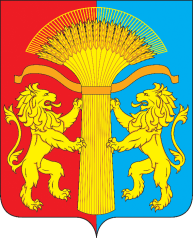 АДМИНИСТРАЦИЯ КАНСКОГО РАЙОНАКРАСНОЯРСКОГО КРАЯПОСТАНОВЛЕНИЕ27.01.2023				         г. Канск				№ 39-пгО внесении изменений в постановление администрации Канского района Красноярского края от 31.03.2022 № 108-пг «Об утверждении административного регламента по предоставлению муниципальной услуги «Предоставление финансовой поддержки субъектам малого и среднего предпринимательства и самозанятым гражданам в виде субсидий на возмещение части затрат по муниципальной программе «Развитие малого и среднего предпринимательства, инвестиционной деятельности в Канском районе» В соответствии с Федеральным законом от 27.07.2010 № 210-ФЗ «Об организации предоставления государственных и муниципальных услуг», на основании Постановления администрации Канского района Красноярского края от 30.09.2016 № 431-пг «Об утверждении муниципальной программы «Развитие малого и среднего предпринимательства, инвестиционной деятельности в Канском районе», руководствуясь статьями 38, 40 Устава Канского района ПОСТАНОВЛЯЮ:1. Внести в постановление администрации Канского района Красноярского края от 31.03.2022 № 108-пг «Об утверждении административного регламента по предоставлению муниципальной услуги «Предоставление финансовой поддержки субъектам малого и среднего предпринимательства и самозанятым гражданам в виде субсидий на возмещение части затрат по муниципальной программе «Развитие малого и среднего предпринимательства и инвестиционной деятельности в Канском районе»» (далее – Постановление) следующие изменения:В приложении к Постановлению «Административный регламент предоставления муниципальной услуги - «Предоставление финансовой поддержки субъектам малого и среднего предпринимательства и самозанятым гражданам в виде субсидий на возмещение части затрат по муниципальной программе «Развитие малого и среднего предпринимательства, инвестиционной деятельности в Канском районе»»:в разделе 2. «Стандарт предоставления муниципальной услуги»:в пункте 2.8.:подпункт 6 изложить в следующей редакции:- «6) с даты признания субъекта малого или среднего предпринимательства и (или) самозанятого гражданина совершившим нарушение порядка и условий оказания поддержки прошло менее одного года, за исключением случая более раннего устранения субъектом малого или среднего предпринимательства и (или) самозанятого гражданина такого нарушения при условии соблюдения им срока устранения такого нарушения, установленного администрацией Канского района, а в случае, если нарушение порядка и условий оказания поддержки связано с нецелевым использованием средств поддержки или представлением недостоверных сведений и документов, с даты признания субъекта малого или среднего предпринимательства и (или) самозанятого гражданина совершившим такое нарушение прошло менее трех лет. Положения, предусмотренные настоящим пунктом, распространяются на виды поддержки, в отношении которых администрацией Канского района, выявлены нарушения субъектом малого или среднего предпринимательства и (или) самозанятого гражданина порядка и условий оказания поддержки».2. Контроль за исполнением настоящего Постановления возложить на заместителя Главы Канского района по финансово – экономическим вопросам – руководителя Финуправления Канского района М.В. Черепову. 3. Постановление вступает в силу в день, следующий за днем его опубликования в официальном печатном издании «Вести Канского района» и подлежит размещению на официальном сайте муниципального образования Канский район в информационно-телекоммуникационной сети «Интернет».Глава Канского района						А.А. Заруцкий